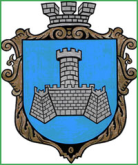 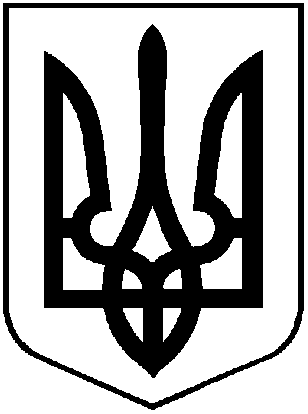 УКРАЇНАХМІЛЬНИЦЬКА МІСЬКА РАДАВІННИЦЬКОЇ ОБЛАСТІВиконавчий комітетР І Ш Е Н Н Я   від  ___ ________ 2024 року                                                                           № ___Про розгляд клопотань юридичних та фізичних осіб з питань видалення деревонасаджень у населених пунктах  Хмільницької міськоїтериторіальної громадиРозглянувши лист начальника управління освіти, молоді та спорту Хмільницької міської ради Віталія ОЛІХА від 08.04.2024 року № 01-15/329 з питань видалення деревонасаджень у населених пунктах Хмільницької міської територіальної громади, враховуючи матеріали комісії з питань визначення стану зелених насаджень в населених пунктах Хмільницької міської територіальної громади, а саме – акт обстеження зелених насаджень, що підлягають видаленню від 12.04.2024р., відповідно до Правил благоустрою території населених пунктів Хмільницької міської територіальної громади, затверджених рішенням 68 сесії міської ради 7 скликання від 16.12.2019 року №2401 (зі змінами), постанови Кабінету Міністрів України від 01 серпня 2006 року №1045 «Про затвердження Порядку видалення дерев, кущів, газонів і квітників у населених пунктах», наказу Міністерства будівництва, архітектури та житлово-комунального господарства України від 10 квітня 2006 року № 105 «Про затвердження Правил утримання зелених насаджень у населених пунктах України», наказу Міністерства регіонального розвитку, будівництва та житлово-комунального господарства України від 26.04.2019 р. №104 Про затвердження ДБН Б.2.2-12:2019 «Планування та забудова територій», рішення  виконавчого комітету Хмільницької міської ради № 29 від 19.01.2023 року  «Про затвердження в новому складі постійно діючої комісії з питань визначення стану зелених насаджень в населених пунктах Хмільницької міської  територіальної громади», керуючись ст.ст. 30, 59 Закону України «Про місцеве самоврядування в Україні», виконком Хмільницької міської  радиВ И Р І Ш И В :1.    Управлінню освіти, молоді та спорту Хмільницької міської ради:  1.1.  Дозволити видалення трьох дерев породи клен, що знаходяться на території  де розміщено Центр дитячої та юнацької творчості по вул. Шевченка, 3 в  м. Хмільнику, які мають незадовільний  стан (аварійні, сухостійні) та підлягають зрізуванню (державний акт на право постійного користування земельною ділянкою серія ЯЯ № 018512 від 04 березня 2011 року );- дозволити видалення одного дерева породи клен, що знаходиться на території  де розміщено Центр дитячої та юнацької творчості по вул. Шевченка, 3 в  м. Хмільнику, яке має незадовільний  стан (нахил стовбура > 300, аварійно-небезпечне) та підлягає зрізуванню (державний акт на право постійного користування земельною ділянкою серія ЯЯ № 018512 від 04 березня 2011 року );- дозволити видалення одного дерева породи черешня, що знаходиться на території  де розміщено Центр дитячої та юнацької творчості по вул. Шевченка, 3 в  м. Хмільнику, яке має незадовільний  стан (аварійно-небезпечне, стовбурова гниль) та підлягає зрізуванню (державний акт на право постійного користування земельною ділянкою серія ЯЯ № 018512 від 04 березня 2011 року );- дозволити видалення одного дерева породи ясен, що знаходиться на території  де розміщено Центр дитячої та юнацької творчості по вул. Шевченка, 3 в  м. Хмільнику, яке має незадовільний  стан (аварійне. сухостійне) та підлягає зрізуванню (державний акт на право постійного користування земельною ділянкою серія ЯЯ № 018512 від 04 березня 2011 року );- дозволити видалення чотирьох дерев породи акація, що знаходяться на території  де розміщено Центр дитячої та юнацької творчості по вул. Шевченка, 3 в  м. Хмільнику, які мають незадовільний  стан (аварійні, сухостійні) та підлягають зрізуванню (державний акт на право постійного користування земельною ділянкою серія ЯЯ № 018512 від 04 березня 2011 року ).1.2. Управлінню освіти, молоді та спорту Хмільницької міської ради (Віталій ОЛІХ) деревину від зрізаних дерев, зазначених в підпункті 1.1 пункту 1 цього рішення, оприбуткувати через  бухгалтерію, гілки та непридатну деревину утилізувати, склавши відповідний акт.1.3. Управлінню освіти, молоді та спорту Хмільницької міської ради (Віталій ОЛІХ) після видалення зазначеного в підпункті 1.1 пункту 1 цього рішення  дерев,   провести роботу щодо відновлення території новими саджанцями.2. Контроль за виконанням цього рішення покласти на заступника міського голови з питань діяльності виконавчих органів міської ради  згідно з розподілом обов’язків.    Міський голова                                                                    Микола ЮРЧИШИН